CONSENTIMENT INFORMAT tutor/a legalTítol de l'estudi: XatJove Anoia, com a eina per apropar els serveis sanitaris als adolescentsJo, (nom i cognoms) _____________________________________________com a tutor/a legal de (nom i cognoms) _______________________________He llegit el full<A[full|fulla]> d'informació al participant i/o participants que se m'ha lliurat.He pogut fer les preguntes sobre l'estudi.He rebut prou informació sobre l'estudi.Comprenc que la participació del meu fill/a és voluntària.Comprenc que el meu fill/a pot retirar-se de l'estudi:Quan ho desitgi,Sense donar explicacions, iSense que això repercuteixi en l'atenció mèdica que rebi.De conformitat amb el que estableix el Reglament (UE) 2016/679 del ParlamentEuropeu i el Consell de 27 d’abril de Protecció de Dades (RGPD) i la llei orgànica 3/2018, de 5 de desembre, de protecció de dades i garantia dels dretsdigitals , declaro haver estat informat dels meus drets, de la finalitat de recollidade les meves dades i dels destinataris de la informació. Presto lliurement la meva conformitat perquè el meu fill/a pugui participar en aquest estudi.Nom i cognoms del tutor/a legal i signaturaData: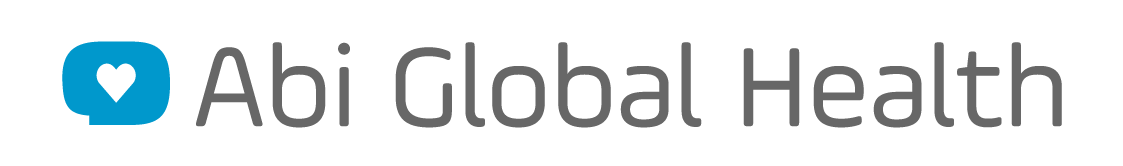 